                                              П О С Т А Н О В Л Е Н  И Е                                                            Ш У Ö Мот  21 июля  2017 года  № 07/12	с. Уег Республики Коми            Руководствуясь ст. 6 Федерального закона от 27.07.2010 г. № 190-ФЗ «О теплоснабжении», приказом Министерства энергетики Российской Федерации от 12.03.2013 г. № 103 «Об утверждении правил оценки готовности к отопительному периоду», администрация сельского поселения «Уег»ПОСТАНОВЛЯЕТ:          1. Утвердить программу проведения проверки готовности к отопительному периоду 2017-2018 гг. на территории сельского поселения «Уег» согласно приложению № 1.2.  Утвердить состав комиссии по проведению проверки готовности к отопительному периоду 2017-2018 гг. на территории сельского поселения «Уег» согласно приложению № 2.3. Контроль за выполнением настоящего постановления оставляю за собой.4. Постановление вступает в силу со дня принятия.УТВЕРЖДЕНА 
Постановлением администрации сельского поселения «Уег»        от 21.07.2017 г. № 07/12(приложение № 1)Программа проведения проверки готовности к отопительному периоду 2017-2018 гг. на территории сельского поселения «Уег» I. Общие положения1. Настоящая Программа разработана в соответствии с Федеральным законом от 27 июля . N 190-ФЗ «О теплоснабжении», приказом Министерства энергетики Российской Федерации от 12.03.2013 г. № 103 «Об утверждении правил оценки готовности к отопительному периоду» (далее - Закон о теплоснабжении) и определяет порядок проведения проверки готовности к отопительному периоду теплоснабжающих и теплосетевых организаций, потребителей тепловой энергии, теплопотребляющие установки которых подключены к системе теплоснабжения (далее - Программа).2. Проверка проводится на предмет соблюдения обязательных требований, установленных правилами оценки готовности к отопительному периоду, утвержденными федеральным органом исполнительной власти, уполномоченной на реализацию государственной политики в сфере теплоснабжения.3. Проверка осуществляется в отношении теплоснабжающих организаций, теплосетевых организаций и потребителей тепловой энергии к отопительному периоду осуществляется комиссией по проведению проверки готовности к отопительному периоду 2017-2018 г.г. на территории сельского поселения «Уег», персональный состав которой утверждается постановлением администрации сельского поселения «Уег» (далее - Комиссия).II. Цель и порядок проведения проверки1. Целью проведения проверки является готовность к отопительному периоду теплоснабжающих организаций, теплосетевых организаций и потребителей тепловой энергии. 2. При проведении проверки потребителей тепловой энергии к работе Комиссии по согласованию могут привлекаться представители организаций, к тепловым сетям которой непосредственно подключены теплопотребляющие установки потребителей тепловой энергии.В ходе проведения проверки  к отопительному периоду Комиссией проверяется выполнение требований по готовности к отопительному периоду теплоснабжающих и теплосетевых организаций, потребителей тепловой энергии, теплопотребляющие установки которых подключены к системе теплоснабжения, в соответствии с правилами.В целях проведения проверки Комиссия рассматривает документы, подтверждающие выполнение требований по готовности, а при необходимости - проводят осмотр объектов проверки.III. Требования по готовности к отопительному периодудля теплоснабжающих и теплосетевых организаций При проведении проверки готовности теплоснабжающих и теплосетевых организаций к отопительному периоду Комиссией должны быть проверены в отношении данных организаций:1) наличие соглашения об управлении системой теплоснабжения, заключенного в порядке, установленном Законом о теплоснабжении;2) готовность к выполнению графика тепловых нагрузок, поддержанию температурного графика, утвержденного схемой теплоснабжения;3) соблюдение критериев надежности теплоснабжения, установленных техническими регламентами;4) наличие нормативных запасов топлива на источниках тепловой энергии;5) проведение наладки принадлежащих им тепловых сетей;6) организация контроля режимов потребления тепловой энергии;7) обеспечение безаварийной работы объектов теплоснабжения и надежного теплоснабжения потребителей тепловой энергии, а именно:наличие порядка ликвидации аварийных ситуаций в системах теплоснабжения с учетом взаимодействия тепло-, электро-, топливо- и водоснабжающих организаций, потребителей тепловой энергии, ремонтно-строительных и транспортных организаций, а также органов местного самоуправления;проведение гидравлических и тепловых испытаний тепловых сетей;выполнение утвержденного плана подготовки к работе в отопительный период, в который включено проведение необходимого технического освидетельствования и диагностики оборудования, участвующего в обеспечении теплоснабжения;выполнение планового графика ремонта тепловых сетей и источников тепловой энергии;наличие договоров поставки топлива, не допускающих перебоев поставки и снижения установленных нормативов запасов топлива;8) наличие документов, определяющих разграничение эксплуатационной ответственности между потребителями тепловой энергии, теплоснабжающими и теплосетевыми организациями;9) отсутствие не выполненных в установленные сроки предписаний, влияющих на надежность работы в отопительный период, выданных уполномоченными на осуществление государственного контроля (надзора) органами государственной власти и уполномоченными на осуществление муниципального контроля органами местного самоуправления;10) работоспособность автоматических регуляторов при их наличии.IV. Требования по готовности к отопительному периодудля потребителей тепловой энергии При проведении проверки готовности потребителей тепловой энергии к отопительному периоду Комиссией должны быть проверены:1) устранение выявленных в порядке, установленном законодательством Российской Федерации, нарушений в тепловых и гидравлических режимах работы тепловых энергоустановок;2) проведение промывки оборудования и коммуникаций теплопотребляющих установок;3) разработка эксплуатационных режимов, а также мероприятий по их внедрению;4) выполнение плана ремонтных работ и качество их выполнения;5) состояние тепловых сетей, принадлежащих потребителю тепловой энергии;6) состояние утепления зданий (чердаки, лестничные клетки, подвалы, двери) и центральных тепловых пунктов, а также индивидуальных тепловых пунктов;7) состояние трубопроводов, арматуры и тепловой изоляции в пределах тепловых пунктов;8) наличие и работоспособность приборов учета, работоспособность автоматических регуляторов при их наличии;9) работоспособность защиты систем теплопотребления;10) отсутствие прямых соединений оборудования тепловых пунктов с водопроводом и канализацией;11) плотность оборудования тепловых пунктов;12) наличие пломб на расчетных шайбах и соплах элеваторов;13) отсутствие задолженности за поставленные тепловую энергию (мощность), теплоноситель;14) наличие собственных и (или) привлеченных ремонтных бригад и обеспеченность их материально-техническими ресурсами для осуществления надлежащей эксплуатации теплопотребляющих установок;15) проведение испытания оборудования теплопотребляющих установок на плотность и прочность;16) надежность теплоснабжения потребителей тепловой энергии с учетом климатических условий.V. Требования по готовности к отопительному периодудля муниципального образования сельского поселения «Уег»При проведении проверки готовности муниципального образования сельского поселения «Уег» к отопительному периоду Комиссией должны быть проверены:1) наличие плана действий по ликвидации последствий аварийных ситуаций с применением электронного моделирования аварийных ситуаций;2) наличие системы мониторинга состояния системы теплоснабжения;3) наличие механизма оперативно-диспетчерского управления в системе теплоснабжения;4) выполнение требований настоящих Правил по оценке готовности к отопительному периоду теплоснабжающих и теплосетевых организаций, а также потребителей тепловой энергии.VI. Сроки проведения и оформление результатов проверки готовности к отопительному периодуРезультаты проверки оформляются актом проверки готовности к отопительному периоду (далее - Акт), который составляется не позднее одного дня с даты завершения проверки (приложение № 1).В Акте содержатся следующие выводы Комиссии по итогам проверки:-объект проверки готов к отопительному периоду;-объект проверки будет готов к отопительному периоду при условии устранения в установленный срок замечаний к требованиям по готовности, выданных комиссией;-объект проверки не готов к отопительному периоду.При наличии у Комиссии замечаний к выполнению требований по готовности или при невыполнении требований по готовности к Акту прилагается перечень замечаний (далее - Перечень) с указанием сроков их устранения. Паспорт готовности к отопительному периоду (далее - Паспорт) составляется и выдается администрацией сельского поселения «Уег», образовавший Комиссию, по каждому объекту проверки в течение 15 дней с даты подписания Акта в случае, если объект проверки готов к отопительному периоду, а также в случае, если замечания к требованиям по готовности, выданные Комиссией, устранены в срок, установленный Перечнем (приложение № 2).Сроки выдачи Паспортов определяются решением Комиссии в зависимости от особенностей климатических условий, но не позднее 01 сентября - для потребителей тепловой энергии, не позднее 1 ноября - для теплоснабжающих и теплосетевых организаций, не позднее 15 ноября - для муниципального образования сельского поселения «Уег».Приложение N 1к Программе проведения проверки готовностик отопительному периодуАКТпроверки готовности к отопительному периоду 2017/2018 гг._______с.Уег                                                    "21" ____июля_________ 2017 г.(место составления акта)                                        (дата составления акта)Комиссия, образованнаяПостановлением от 21 июля 2017 года № 07/12,        (форма документа и его реквизиты, которым  образована комиссия)в   соответствии   с   программой    проведения   проверки   готовности   котопительному   периоду   от "__" _________________ 2017 г.,   утвержденнойГлавой администрации сельского поселения  «Уег» Чупровым С.Ф.(ФИО руководителя (его заместителя) органа, проводящего проверкуготовности к отопительному периоду)с  "__" _____________ 20__ г. по "__" ____________ 20__ г. в соответствии с Федеральным  законом   от   27  июля  . N 190-ФЗ  "О  теплоснабжении"провела проверку готовности к отопительному периоду МБОУ «Уежная НШДС»___________________________________________________________________________(полное наименование муниципального образования, теплоснабжающей организации, теплосетевой организации, потребителя тепловой энергии, в отношении которого проводилась проверка готовности к отопительному периоду)Проверка  готовности   к  отопительному  периоду  проводилась  в  отношенииследующих объектов:1. МБОУ «Уежная НШДС»____;2. ________________________;3. ________________________;...В ходе проведения проверки  готовности  к  отопительному  периоду  комиссияустановила: Готовность к работе в отопительном периоде.(готовность/неготовность к работе в отопительном периоде)Вывод комиссии по итогам проведения  проверки  готовности  к  отопительномупериоду: Система теплопотребления здания готова к эксплуатации к осеннее-зимнему периоду 2017-2018 годов._______________________________________________________________________________________________________________________________.Приложение к акту проверки готовности к отопительному периоду 2016/2017 гг.Председатель комиссии:    _________________________________________________(подпись, расшифровка подписи)Заместитель председателя комиссии:                 _________________________________________________(подпись, расшифровка подписи)Члены комиссии: ______________________________________________________________________________________________________________________________________________________________________________________________________(подпись, расшифровка подписи)С актом проверки готовности ознакомлен, один экземпляр акта получил:"__" _____________ 2016 г.  __________________________________________________________(подпись, расшифровка подписи руководителя  (его уполномоченного представителя) муниципального образования, теплоснабжающей организации, теплосетевой организации потребителя тепловой энергии, в отношении которого проводилась проверка готовности к отопительному периоду)Приложение N 2к Программе проведения проверки готовностик отопительному периодуПАСПОРТготовности к отопительному периоду 2017/2018 гг.Выдан Муниципальное бюджетное образовательное учреждение «Уежная НШДС»,(полное наименование муниципального образования, теплоснабжающей  организации, теплосетевой организации, потребителя тепловой энергии,   в отношении которого проводилась проверка готовности к отопительному периоду)В отношении следующих объектов, по которым проводилась проверка  готовности к отопительному периоду:1. МБОУ «Уежная НШДС»      ;2. ________________________;3. ________________________;........Основание выдачи паспорта готовности к отопительному периоду:Акт проверки готовности к отопительному периоду от _______ N _______.        _____________________________________________С.Ф.Чупров                          (подпись, расшифровка подписи и печать уполномоченного органа, образовавшего комиссию по проведению проверки  готовности к отопительному периоду)УТВЕРЖДЕН 
Постановлением администрации сельского поселения «Уег»        от 21.07.2017 г. № 07/12(приложение № 2)Составкомиссии по проведению проверки готовности к отопительному периоду 2017-2018 гг. на территории сельского поселения «Уег»Администрация сельского поселения «Уег»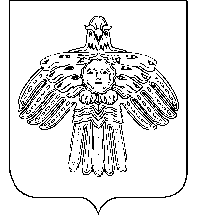 «Уег»сикт овмöдчöминсаАдминистрацияОб утверждении программы проведения проверки готовности к отопительному периоду 2017-2018 гг. на территории сельского поселения «Уег» Глава сельского поселения «Уег»                                   С.Ф.ЧупровЧупров С.Ф.глава   сельского поселения «Уег», председатель комиссии;Генцлер А.А. специалист 1 категории администрации сельского поселения «Уег», заместитель председателя комиссии;Чупрова М.П.ведущий эксперт администрации сельского поселения «Уег», секретарь комиссии;Члены комиссии:Дуркина Л.Г.директор МБОУ «Уежная начальная школа- сад»;Чупрова Н.Ф.директор Уежного СДК; Шолтышев А.В.начальник государственной жилищной инспекции по Усть-Цилемскому району (по согласованию)